Sólidos arquimedianosSe na definição que demos de poliedro regular mantivermos a condição das faces serem polígonos regulares, mas não a de serem todas congruentes, obtemos uma família mais ampla de sólidos, estudada por Arquimedes (287-212 a.C.). Note-se que as arestas são todas congruentes, e os vértices também. As faces são polígonos regulares, mas enquanto nos platónicos eram apenas de um tipo, aqui poderão ser de vários tipos. É ainda necessário acrescentar a condição de que todo o vértice pode ser transformado noutro vértice por uma simetria do poliedro. A estes sólidos é habitual chamar arquimedianos ou semiregulares.(Eduardo Veloso)Tetraedro truncado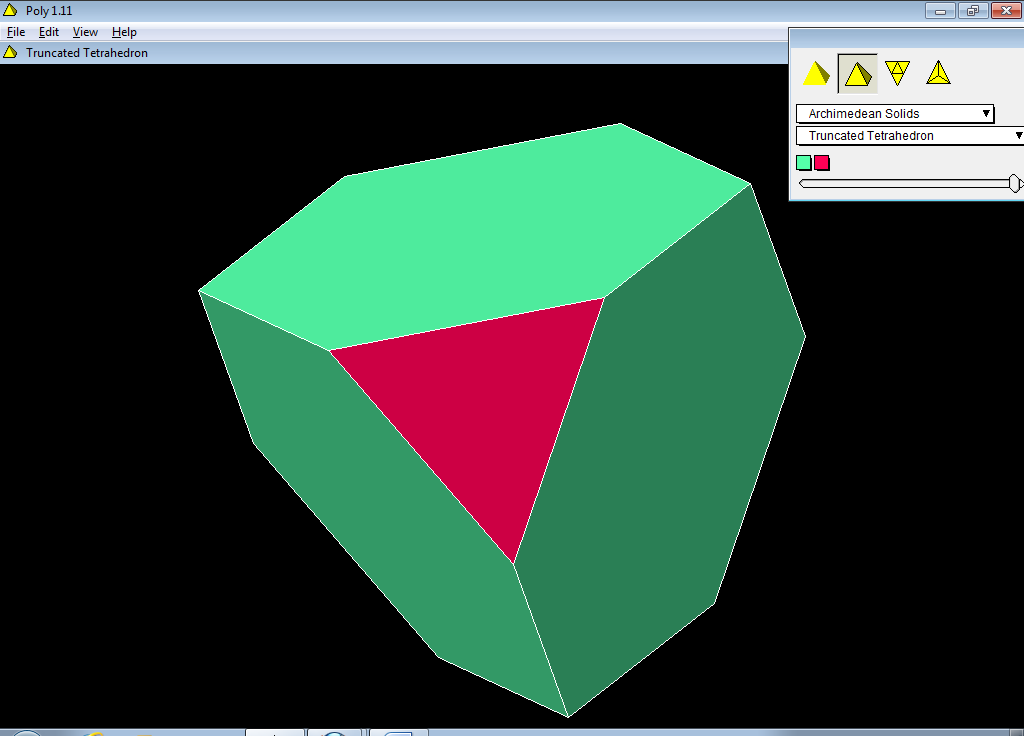 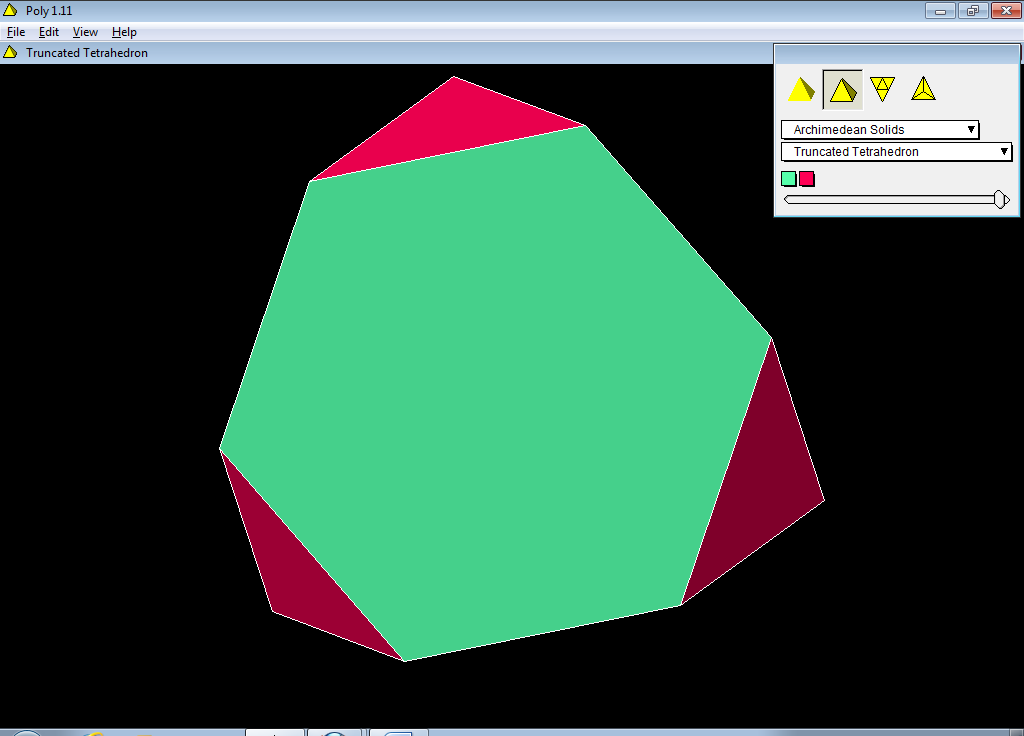 Octaedro truncado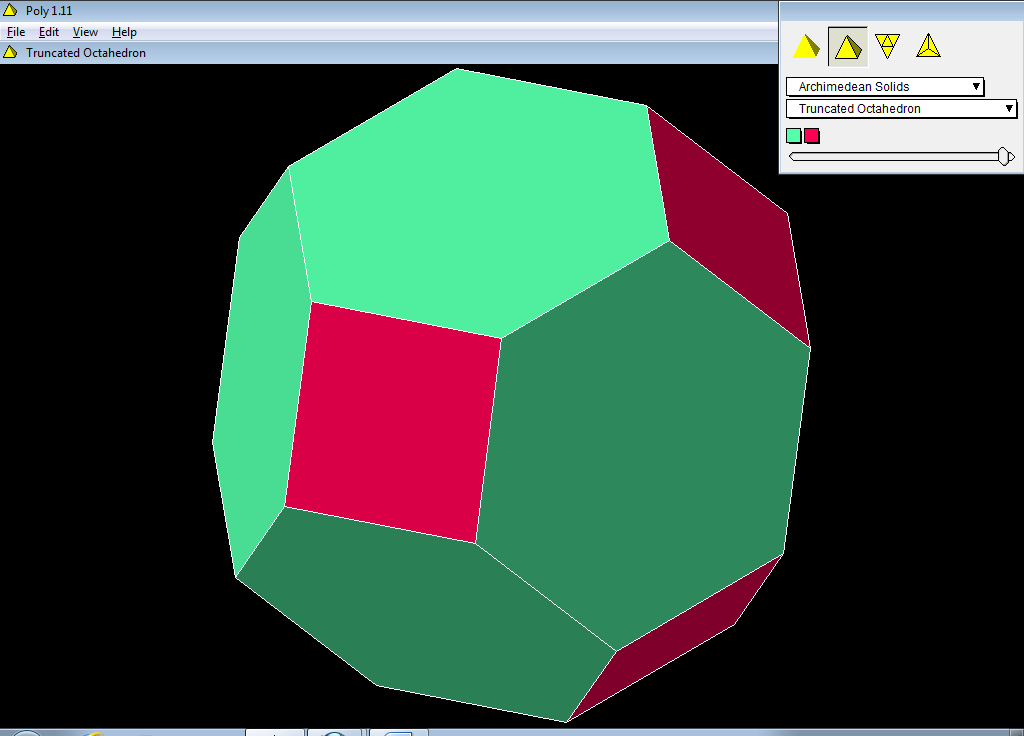 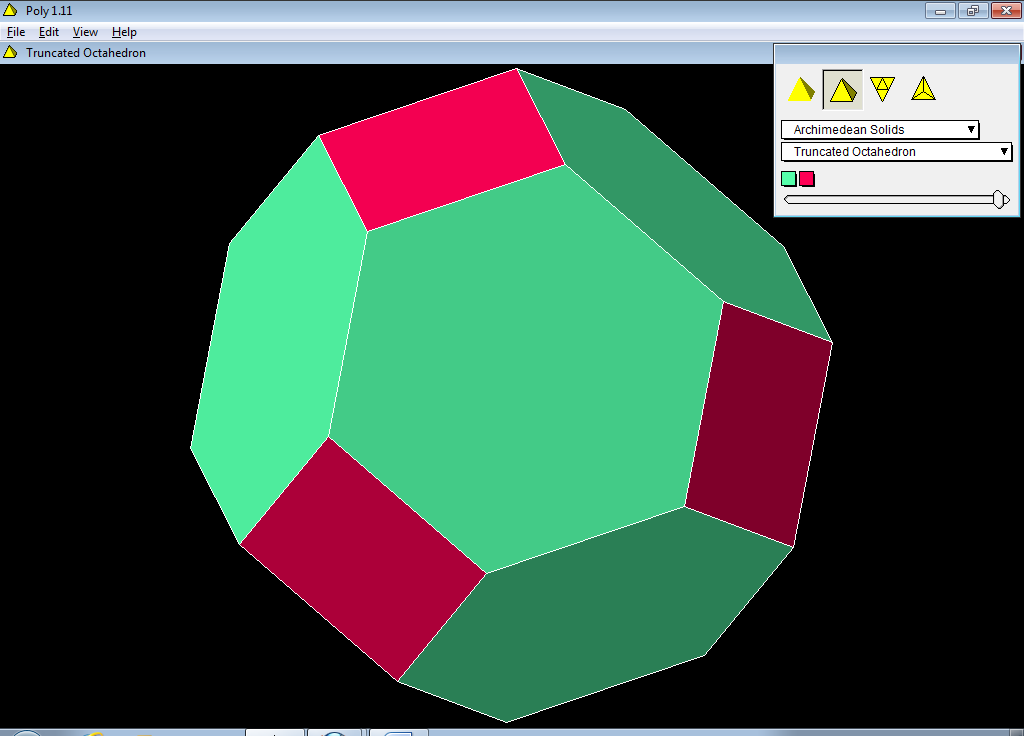 Cuboctaedro – pode-se obter tanto por truncatura dum cubo como por truncatura dum octaedro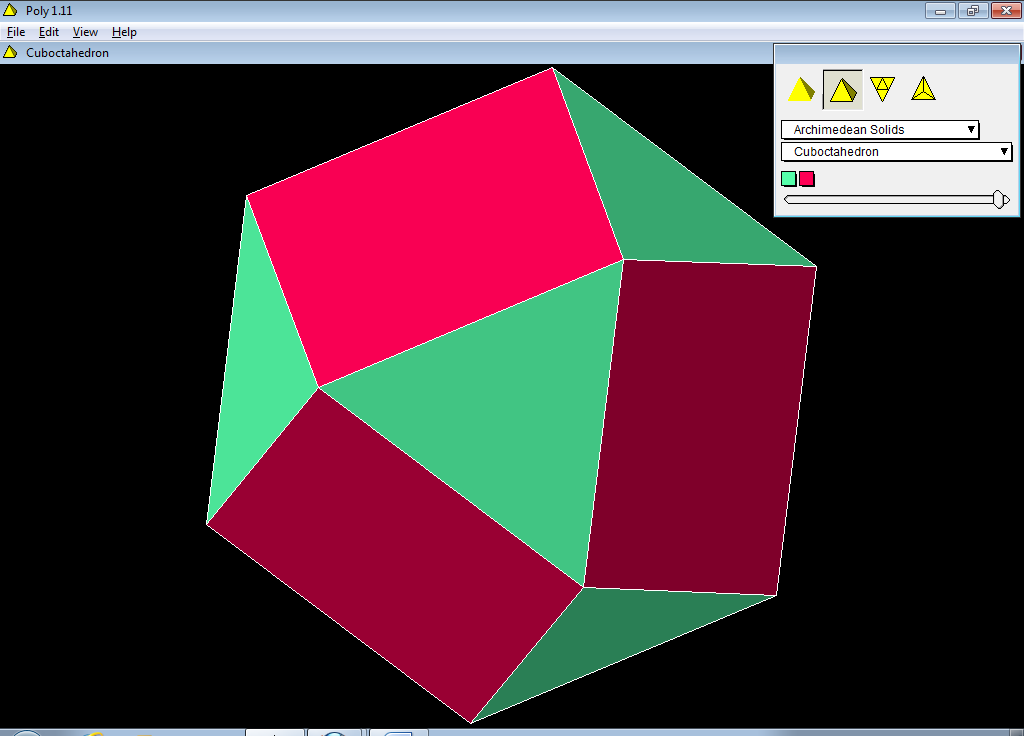 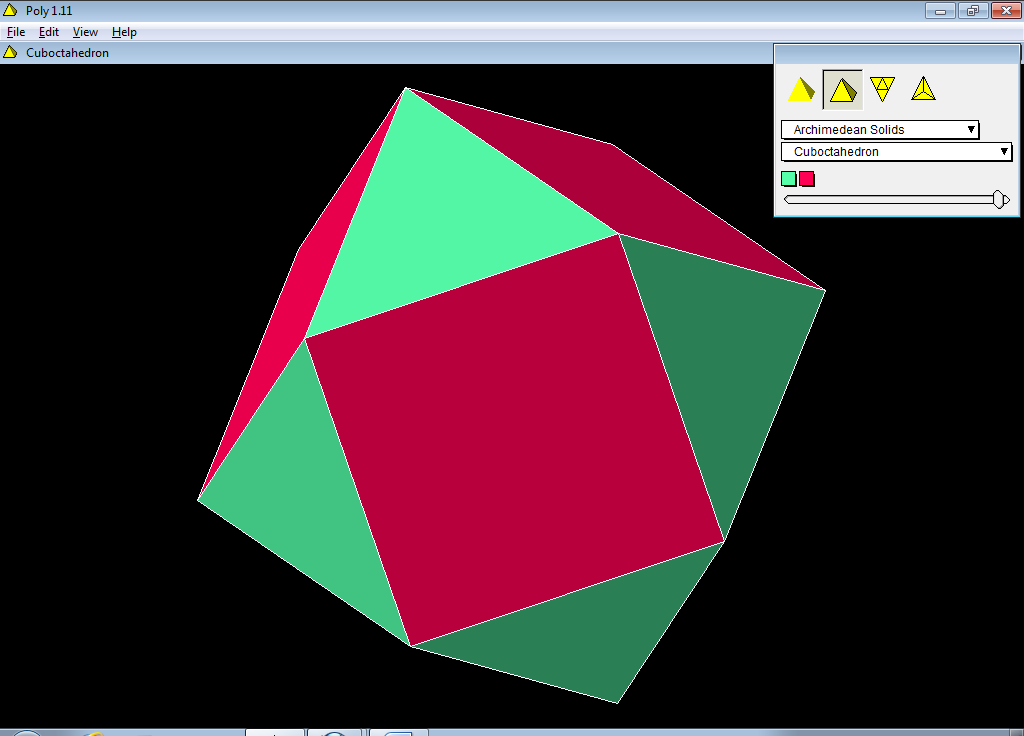 Cubo truncado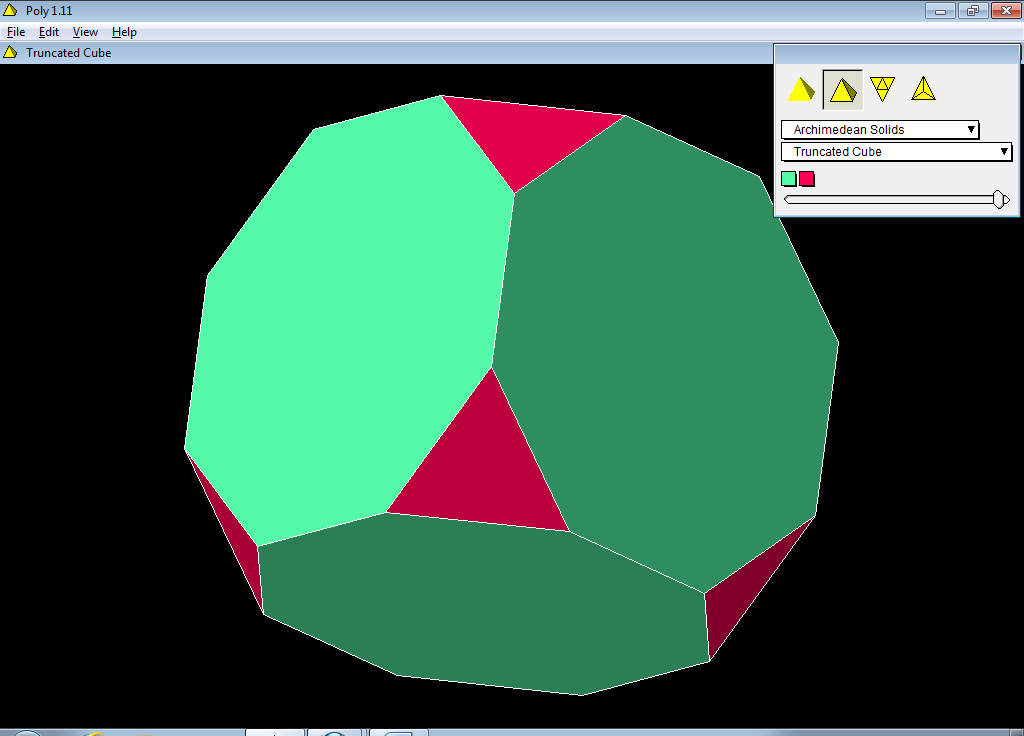 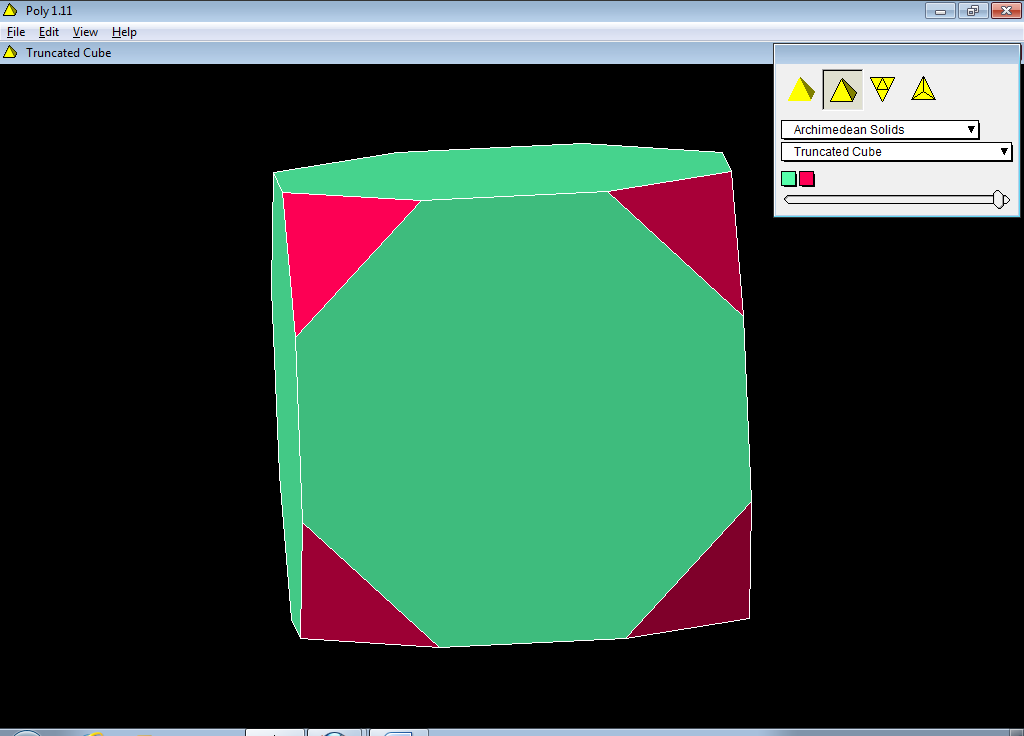 Cuboctaedro truncado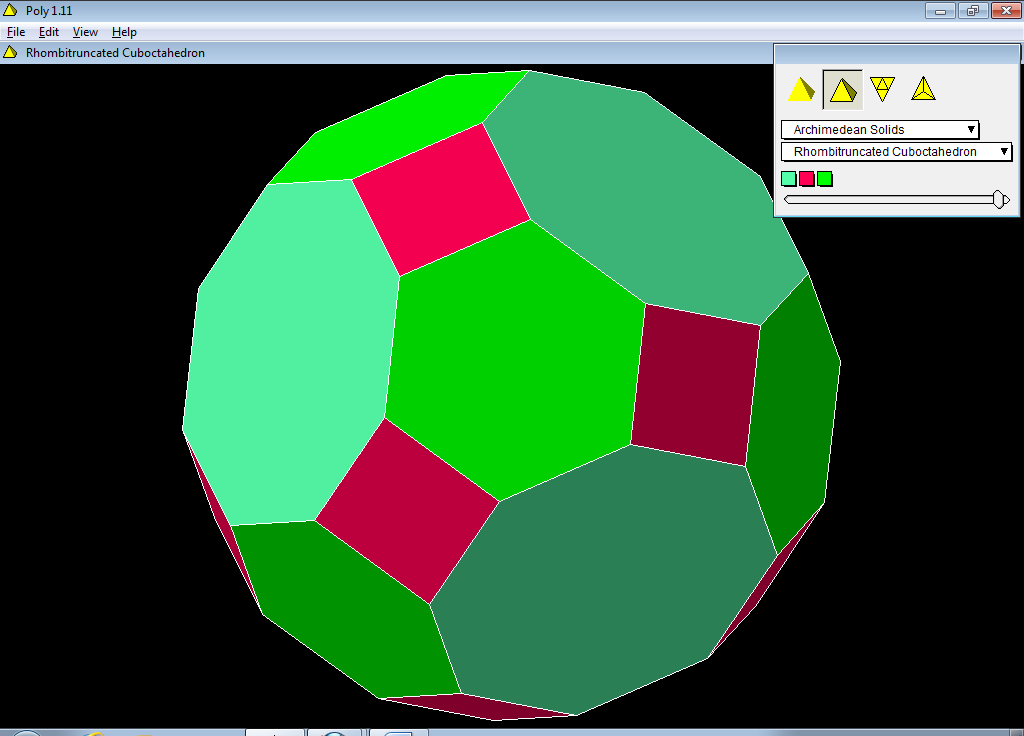 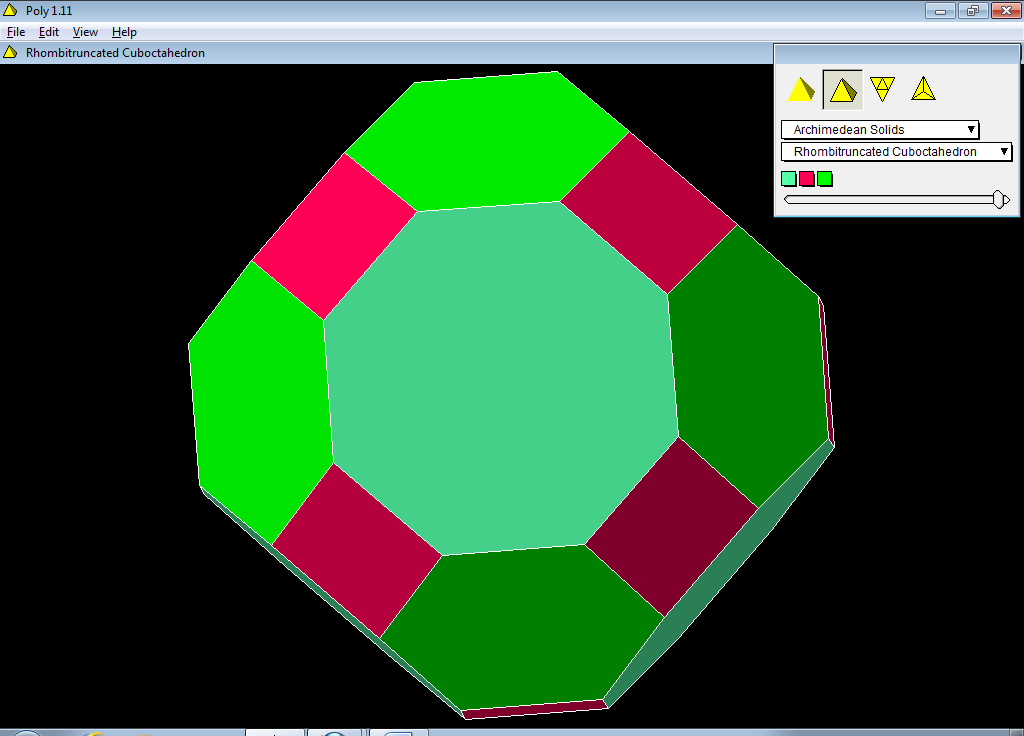 Rombicuboctaedro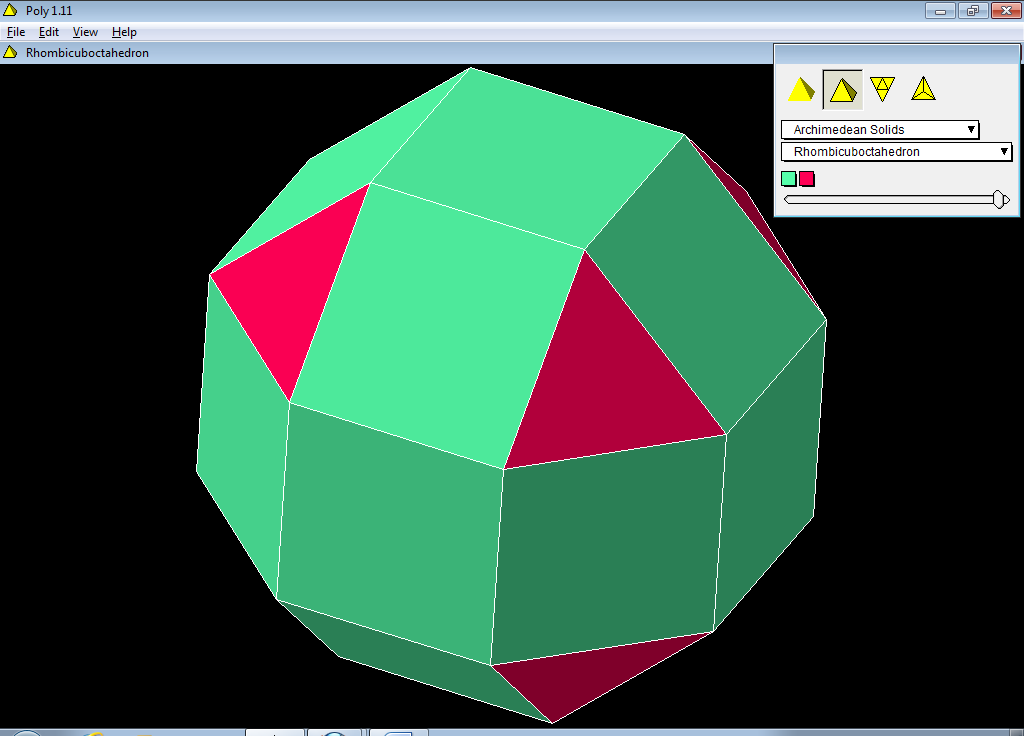 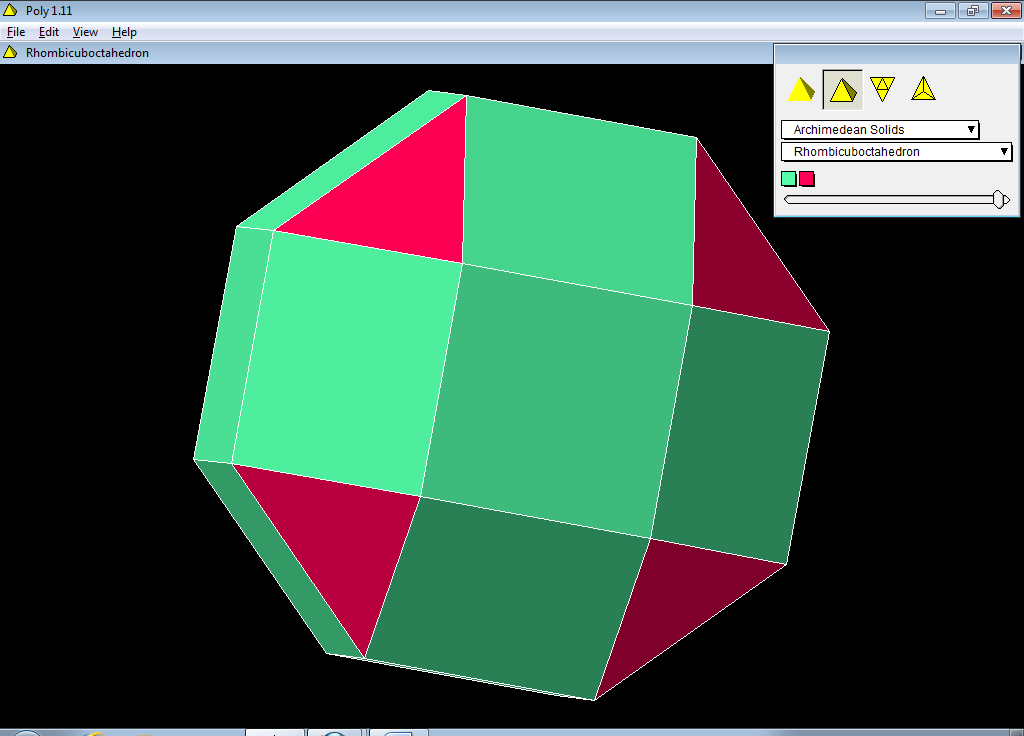 Icosaedro truncado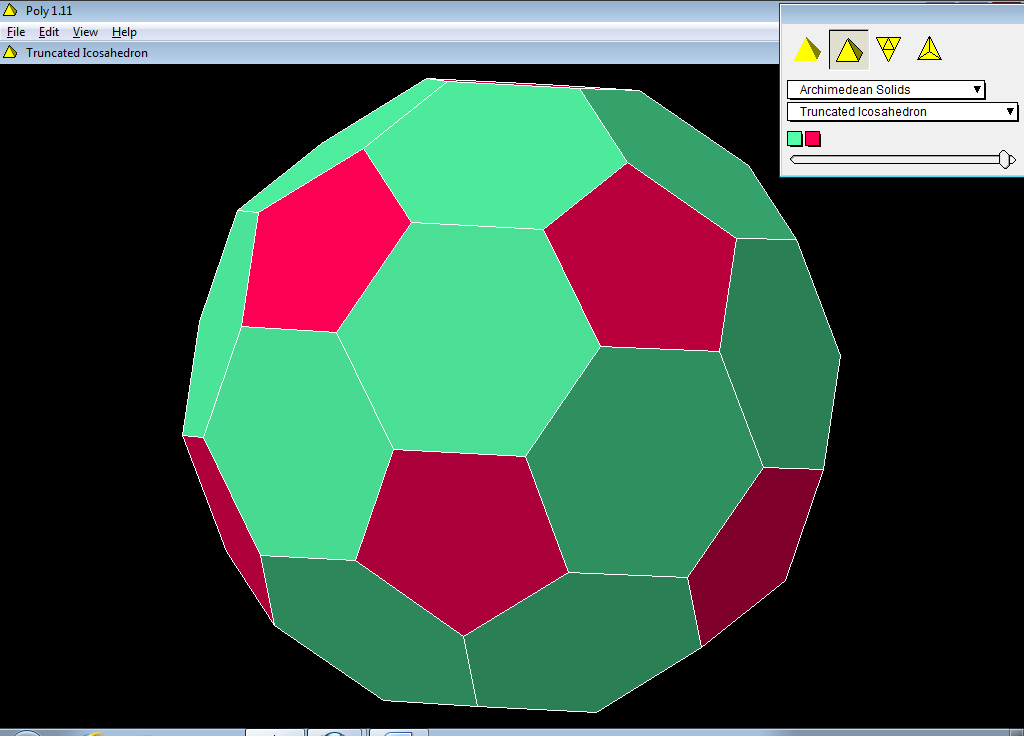 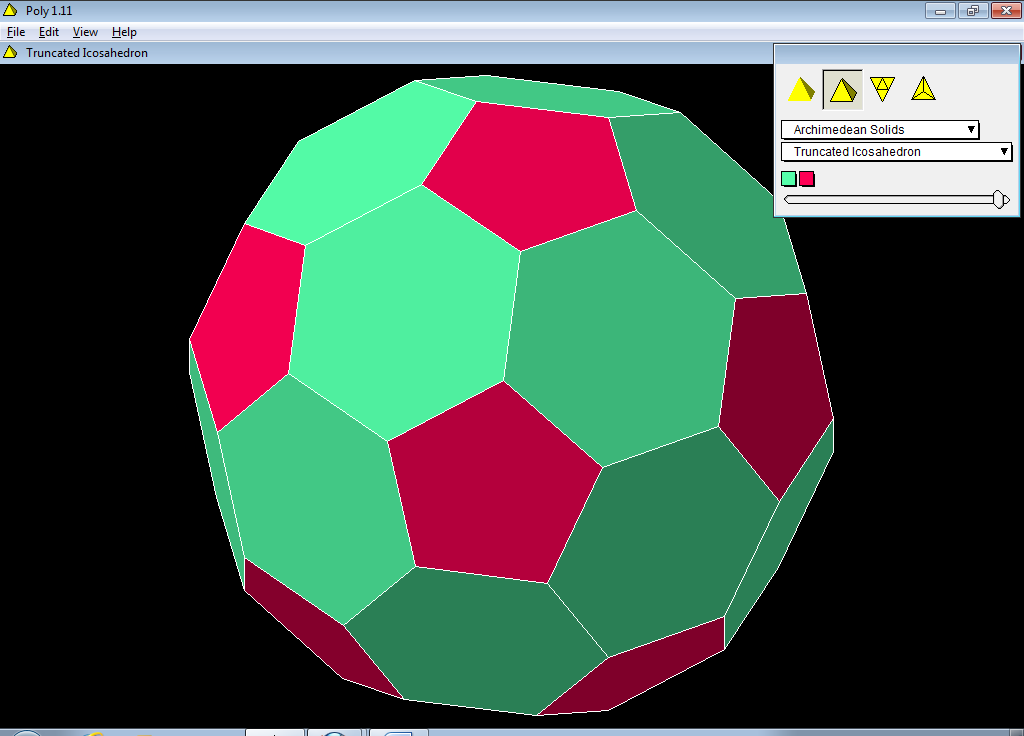 Icosidodecaedro – truncatura do icosaedro truncado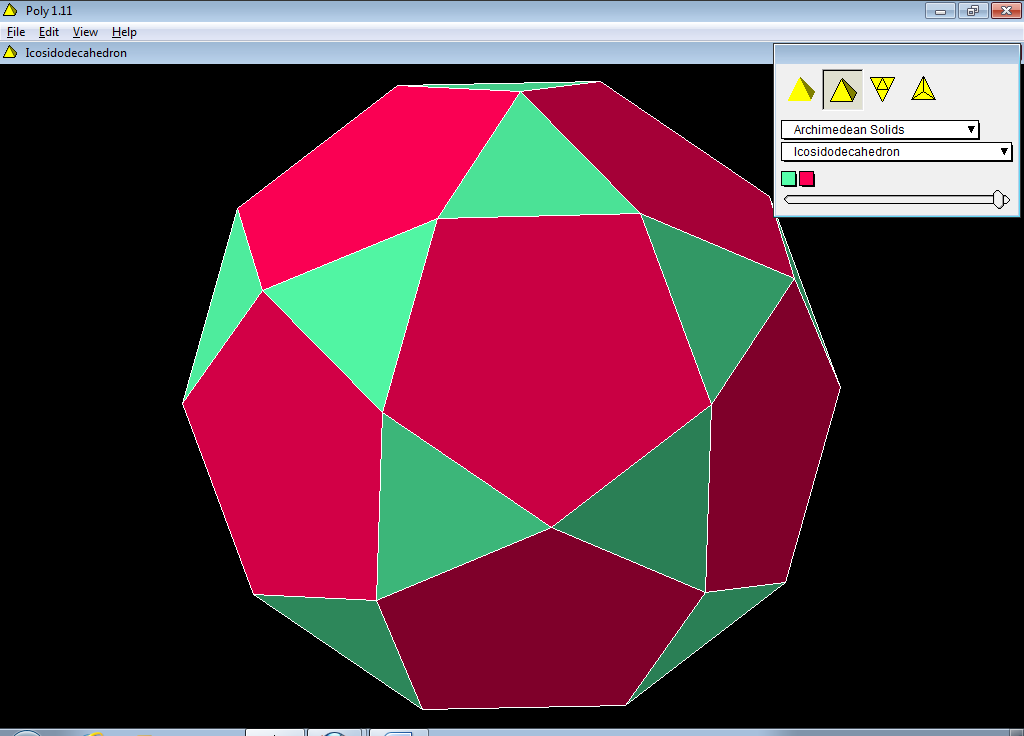 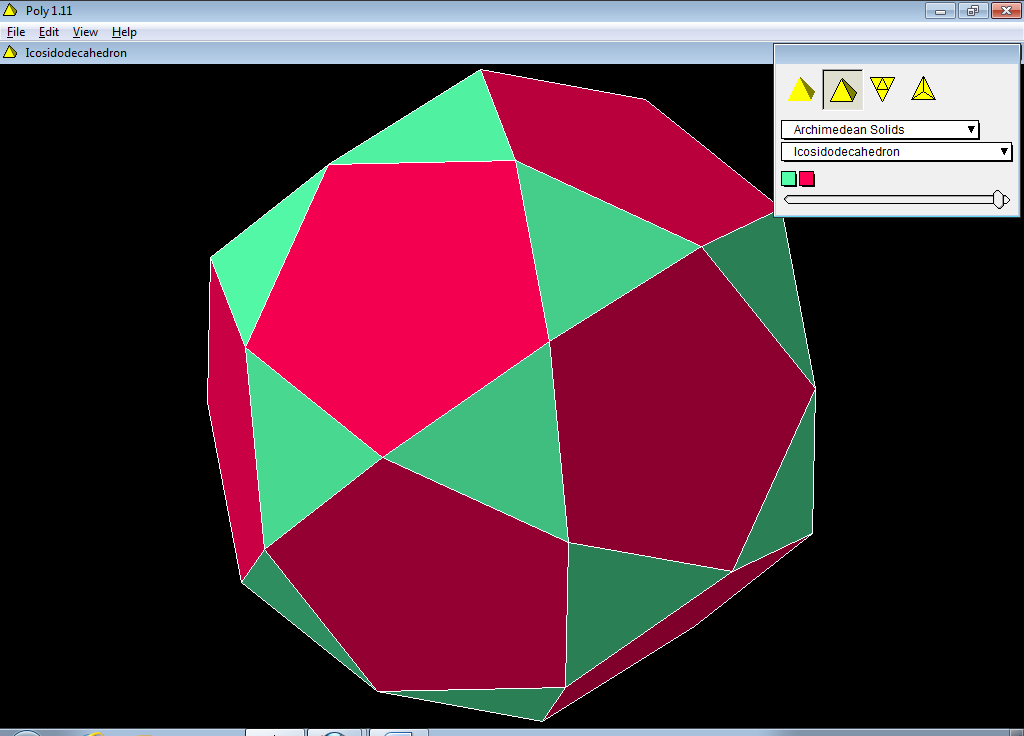 Dodecaedro truncado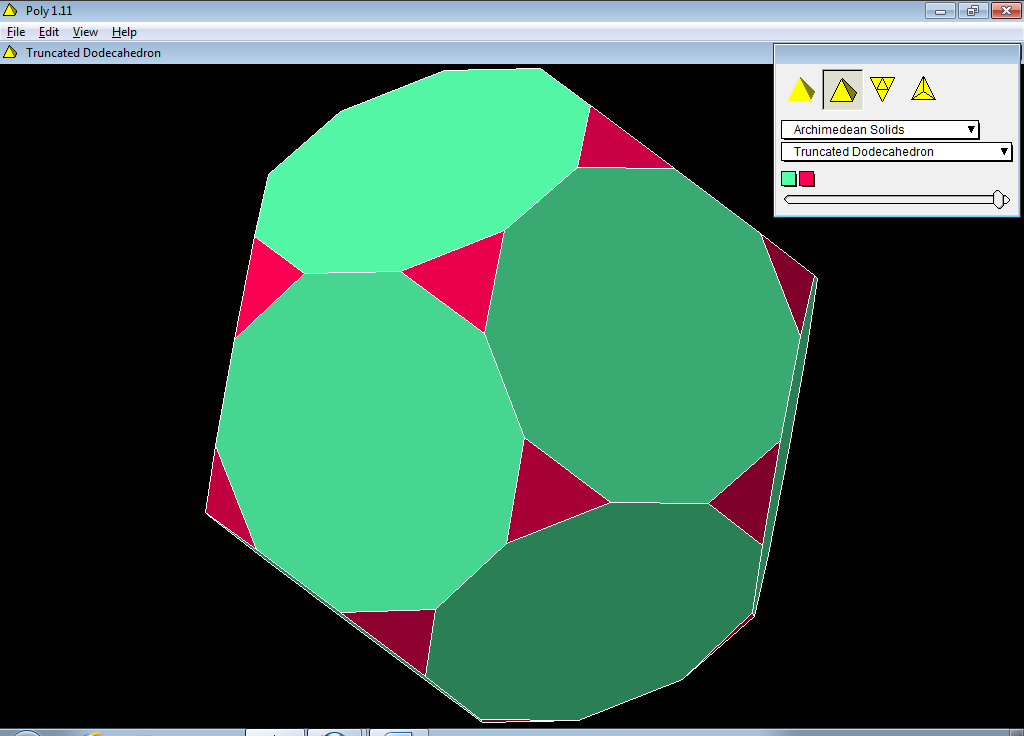 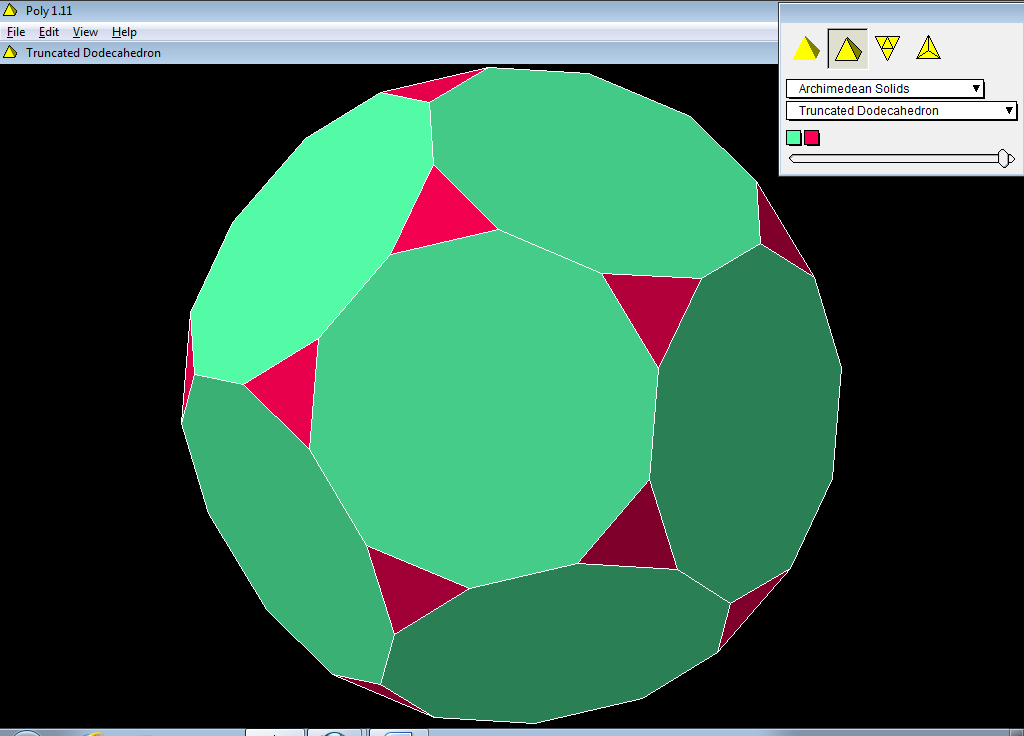 – Icosidodecaedro truncado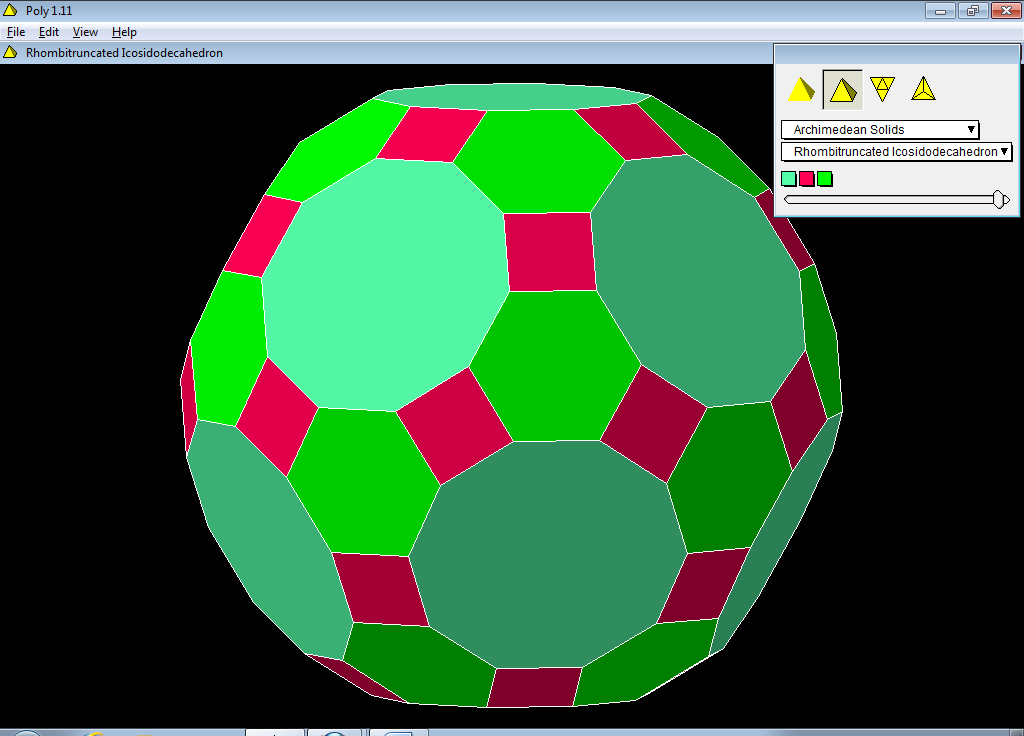 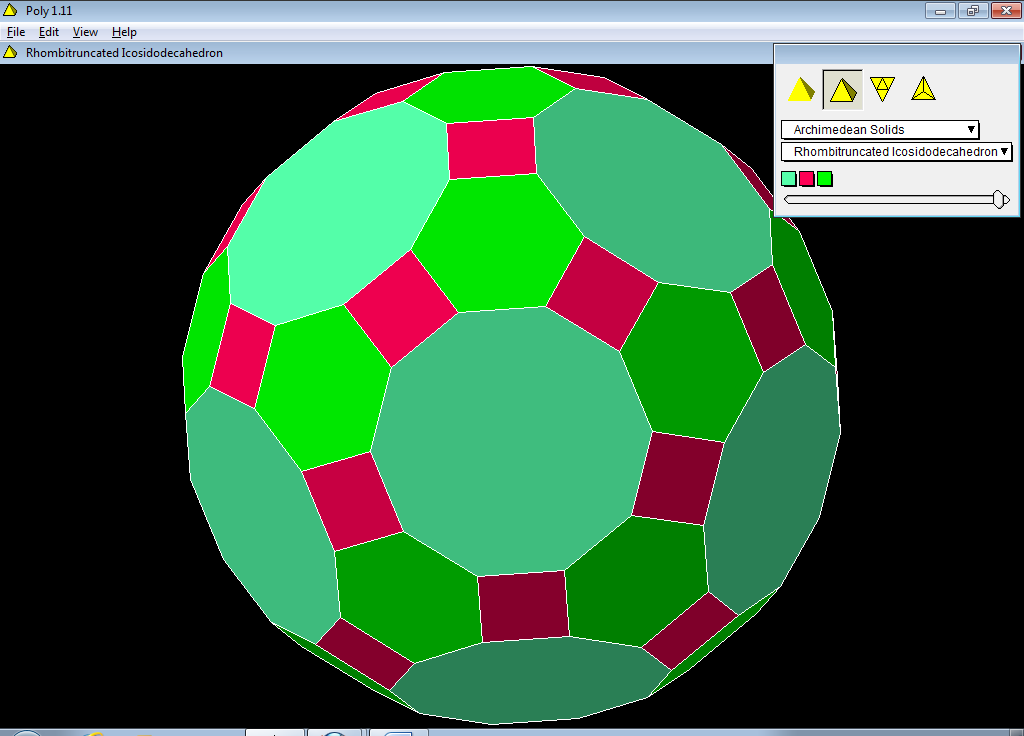 Rombicosidodecaedro – truncatura do icosaedro ou do dodecaedro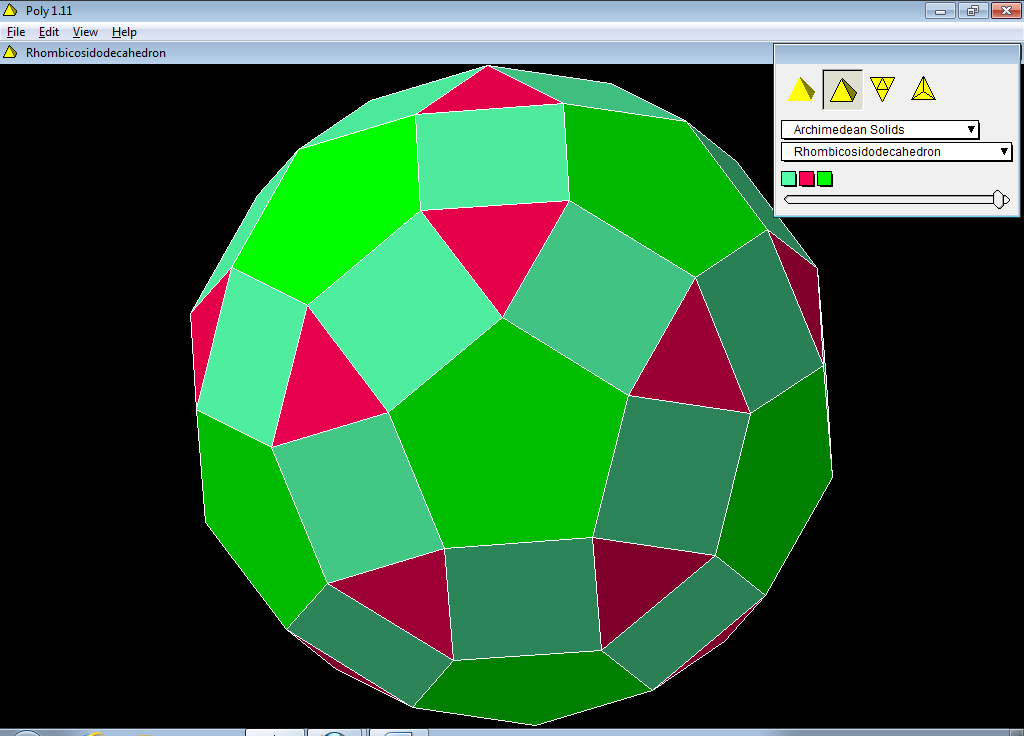 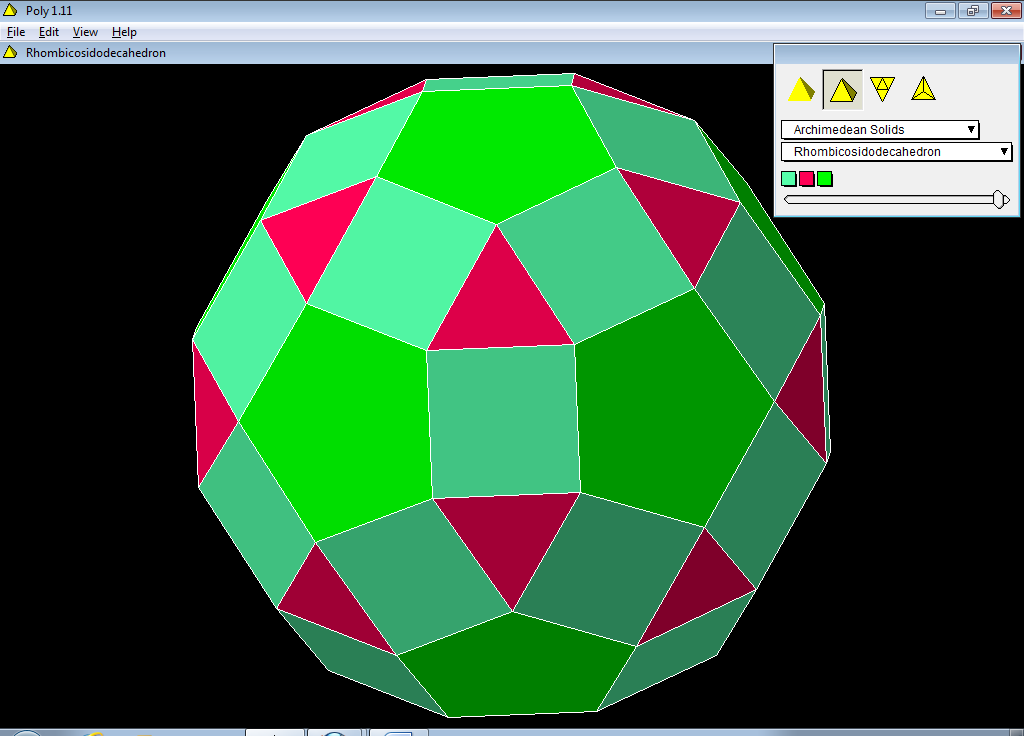 Cubo achatado (“snub”)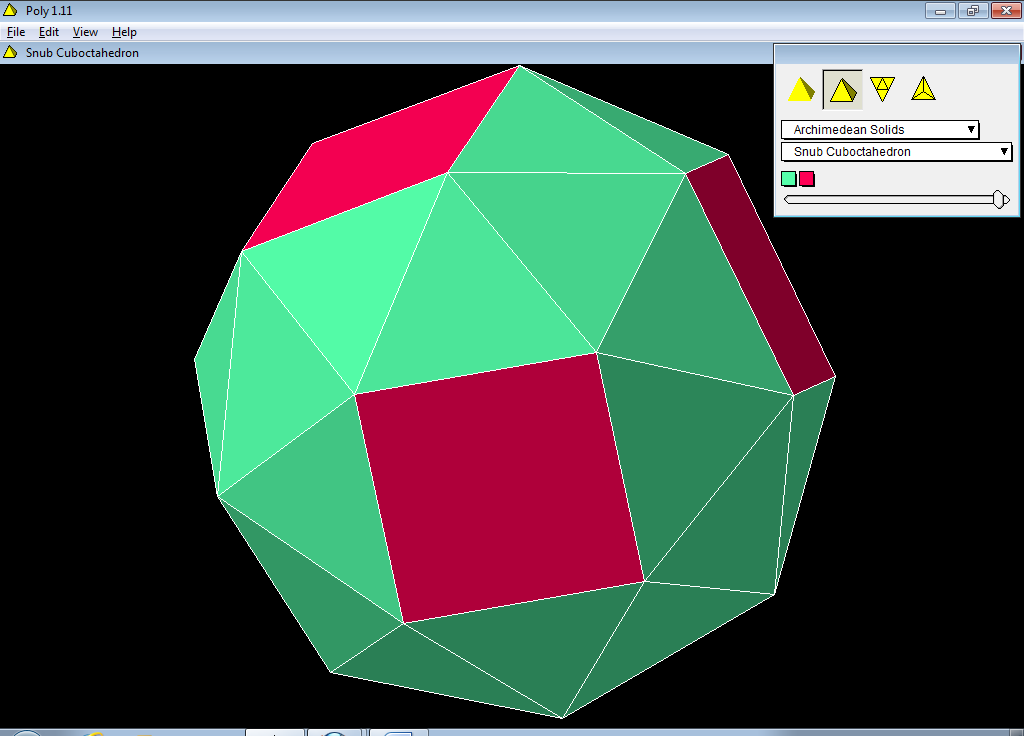 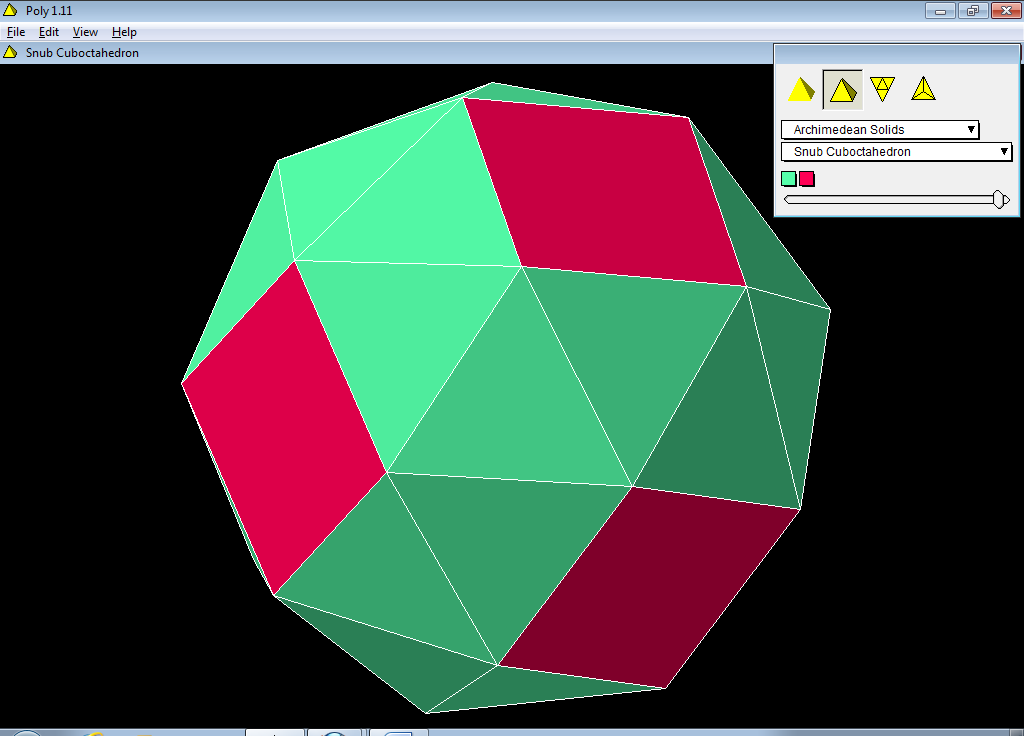 Dodecaedro achatado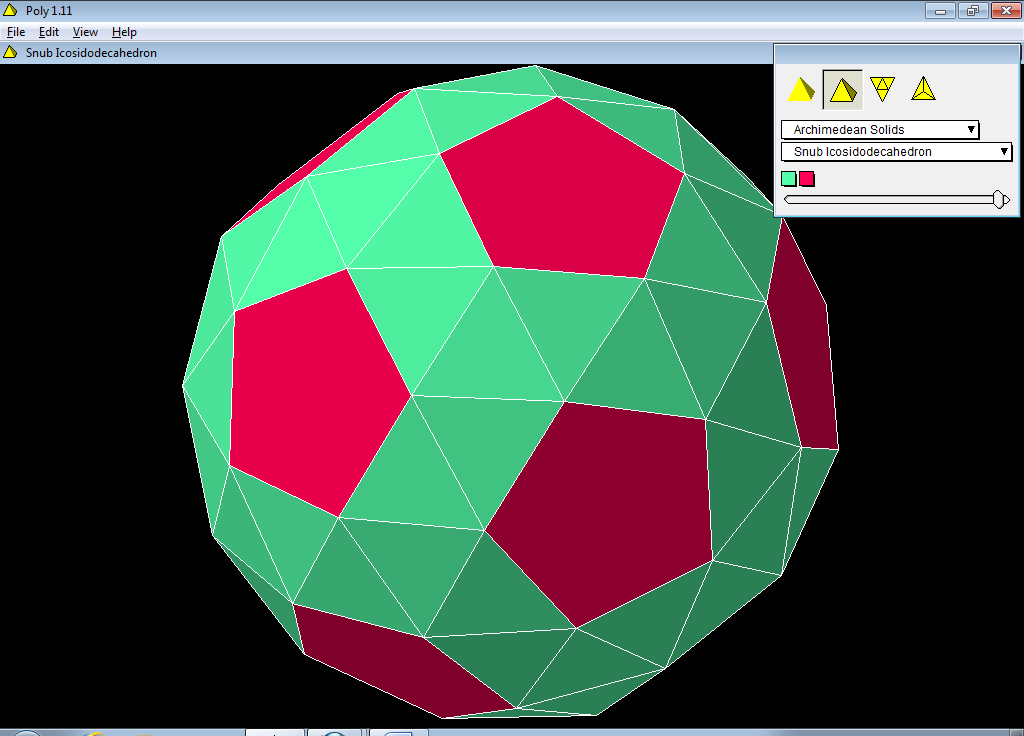 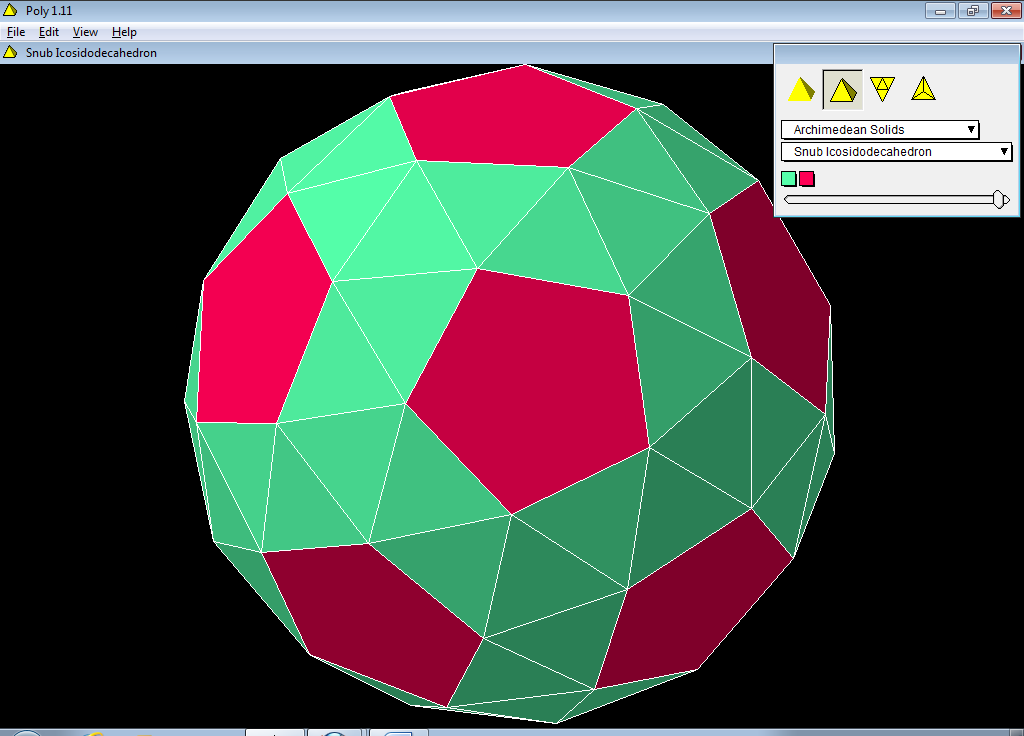 ReferênciasEduardo Veloso, História da Geometria, visto na internet em 20-3-2012:http://www.apm.pt/apm/amm/paginas/231_249.pdf